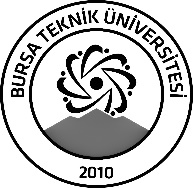 BURSA TEKNİK ÜNİVERSİTESİLİSANSÜSTÜ EĞİTİM ENSTİTÜSÜBURSA TEKNİK ÜNİVERSİTESİLİSANSÜSTÜ EĞİTİM ENSTİTÜSÜBURSA TEKNİK ÜNİVERSİTESİLİSANSÜSTÜ EĞİTİM ENSTİTÜSÜÖĞRENCİ BİLGİLERİÖĞRENCİ BİLGİLERİÖĞRENCİ BİLGİLERİÖĞRENCİ BİLGİLERİAdı- SoyadıAdı- SoyadıEmine KARTALEmine KARTALAnabilim DalıAnabilim DalıGıda MühendisliğiGıda MühendisliğiDanışmanıDanışmanıAdnan Fatih DAĞDELENAdnan Fatih DAĞDELENSEMİNER BİLGİLERİSEMİNER BİLGİLERİSEMİNER BİLGİLERİSEMİNER BİLGİLERİSeminer AdıSeminer AdıDerin Ötektik Çözücülerin Gıda Bileşen Ekstraksiyonunda KullanımıDerin Ötektik Çözücülerin Gıda Bileşen Ekstraksiyonunda KullanımıSeminer TarihiSeminer Tarihi   16/01/2023   16/01/2023Seminer Yeri Seminer Yeri Zoom UygulamasıSaat: 10.00Online Toplantı Bilgileri Online Toplantı Bilgileri Zoom Toplantısı:Toplantı Kimliği: 766 9218 4723Parola: R3DCce https://us04web.zoom.us/j/76692184723?pwd=coo12zsQpijdL08IlpZPbNJUpzZcO9.1Zoom Toplantısı:Toplantı Kimliği: 766 9218 4723Parola: R3DCce https://us04web.zoom.us/j/76692184723?pwd=coo12zsQpijdL08IlpZPbNJUpzZcO9.1Açıklamalar: Bu form doldurularak seminer tarihinden en az 3 gün önce enstitu@btu.edu.tr adresine e-mail ile gönderilecektir.Açıklamalar: Bu form doldurularak seminer tarihinden en az 3 gün önce enstitu@btu.edu.tr adresine e-mail ile gönderilecektir.Açıklamalar: Bu form doldurularak seminer tarihinden en az 3 gün önce enstitu@btu.edu.tr adresine e-mail ile gönderilecektir.Açıklamalar: Bu form doldurularak seminer tarihinden en az 3 gün önce enstitu@btu.edu.tr adresine e-mail ile gönderilecektir.